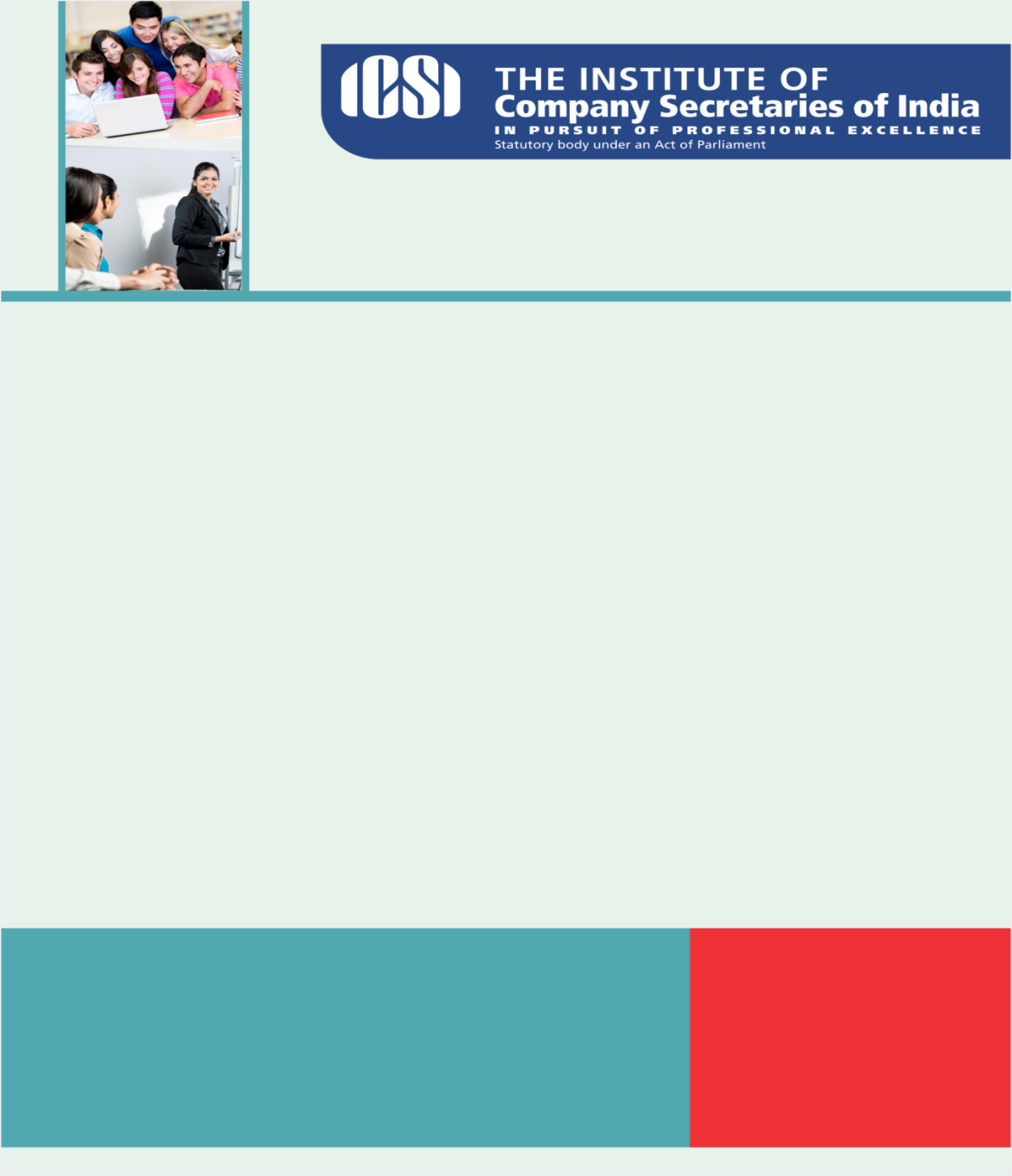 Knowledge Appraise News HeadlinesSEBI Annual Report 2015-16 (English)Banking Horizon: Clouds & Silver Linings - presentation by S. S. Mundra, Deputy Governor - August 16, 2016 - at the FIBAC 2016 organized jointly by IBA and FICCI BCSBI, MumbaiRegulatory Updates MCA: Companies (Share Capital and Debentures) Fourth Amendment Rules, 2016SEBI: Modification of Client Codes post Execution of Trades on National and Regional Commodity Derivatives Exchanges– ClarificationProgrammes sponsored by the Exchanges through media channelsPosition Limits for HedgersIRDAI Exposure Draft: IRDAI (Outsourcing of Activities by Indian Insurers) Regulations, 2016IT: Clarifications on the Income Declaration Scheme, 2016 Income-tax (21st Amendment) Rules, 2016​!Income Declaration Scheme (Third Amendment) Rules, 2016​Income Declaration Scheme (Second Amendment) Rules, 2016 RBI:Interesting, Profitable, and Challenging: Banking in India TodayNew paradigm in Banking : Banking is Necessary, Not Banks - Really?
(Shri R. Gandhi, Deputy Governor – Aug 17, 2016 – at the FIBAC 2016 "New Horizons in Indian Banking”, Mumbai)RBI publishes Working Group Report on Corporate Bond Market in IndiaICSI NewsICSI-CCGRT announces 3 Days Residential Unique workshop for Company Secretaries on "Gearing up for exploring opportunities before National Company Law Tribunal" from Friday, September 02 to Sunday, September 04, 2016 
For Announcement click here
For Registration Form click hereICSI-CCGRT announces One Day Workshop on "Goods & Services Tax- An Endeavour to comprehend The GST Trajectory" on Saturday, 27th of August, 2016 
For Announcement click here
For Registration Form click heree-book on ‘Pratibimb -Transcending Barriers’ Second Series: Walk the talk -Effective Communication and Assertive PresenceLegal Term“Certiorari”A writ by which records of proceeding are removed from inferior courts toHigh Court and to quash decision that goes beyond its jurisdiction.. 
Kindly send your feedback/suggestions regarding CS updates at csupdate@icsi.eduFor Previous CS UPDATE(S) visit :  http://www.icsi.edu/Member/CSUpdate.aspxIf you are not receiving the CS update, kindly update your e-mail id with Institute’s database by logging on ICSI website.